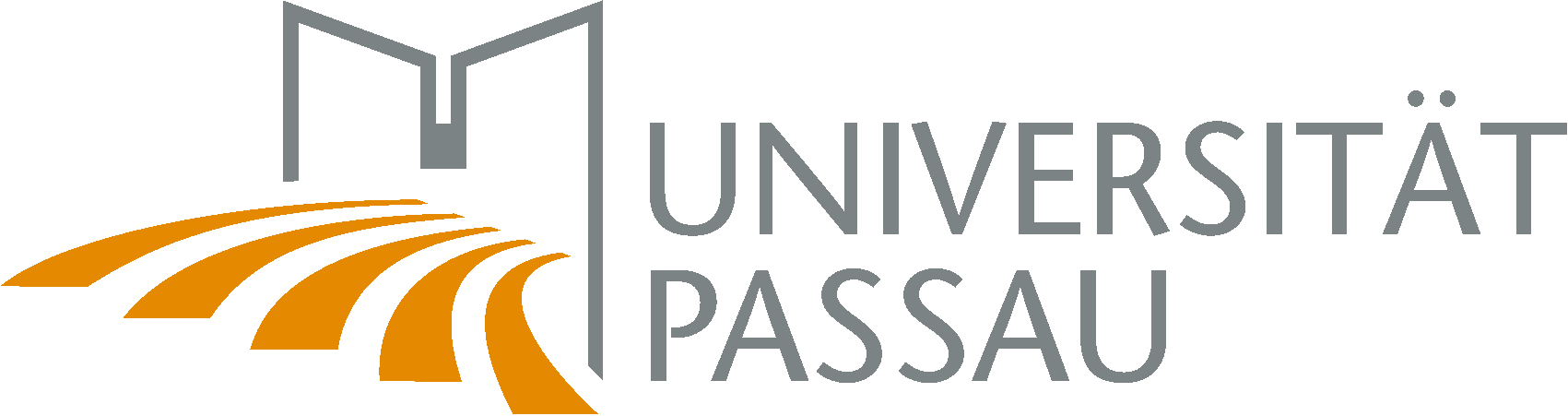 Philosophische FakultätFachstudien- und -prüfungsordnungB.A. Kulturwirtschaft / International Cultural and Business Studiesvom 11. März 2020Bitte beachten: Rechtlich verbindlich ist ausschließlich der amtliche, im offiziellen Amtsblatt veröffentlichte Text.Fachstudien- und -prüfungsordnungfür den Bachelorstudiengang„Kulturwirtschaft / International Cultural and Business Studies“an der Universität Passauvom 11. März 2020Aufgrund von Art. 13 Abs. 1 Satz 2 in Verbindung mit Art. 58 Abs. 1 Satz 1 und Art. 61 Abs. 2 Satz 1 des Bayerischen Hochschulgesetzes (BayHSchG) erlässt die Universität Passau folgende Satzung:Inhaltsübersicht§ 1	Geltungsbereich§ 2	Gegenstand und Ziel des Studiums, Studienbeginn und Sprachkenntnisse§ 3	Modulbereiche§ 4	Modulgruppen und Module, Gesamtnotenberechnung§ 5	Modulbereich A: „Grundlagen der Kulturwirtschaft / International Cultural and Business Studies“§ 6	Modulbereich B: „Kulturraumstudien“ – Schwerpunkt „Kulturen, Texte, Medien“§ 7	Modulbereich B: „Kulturraumstudien“ – Schwerpunkt „Geschichte, Gesellschaft, Raum“§ 8	Modulbereich C: „Wirtschaftswissenschaften“§ 9	Modulbereich D: „Fremdsprachen und Angewandte Interkulturalität“§ 10	Bachelorarbeit§ 11	Zweite Wiederholung von Modulen und Notenverbesserung§ 12	Zusammensetzung der Prüfungskommission§ 13	Inkrafttreten, Außerkrafttreten und Übergangsbestimmung§ 1
Geltungsbereich1Diese Fachstudien- und -prüfungsordnung (FStuPO) ergänzt die Allgemeine Studien- und Prüfungsordnung für Bachelorstudiengänge der Philosophischen Fakultät an der Universität Passau (AStuPO) in der jeweils geltenden Fassung. 2Ergibt sich, dass eine Bestimmung dieser Satzung mit einer Bestimmung der AStuPO nicht vereinbar ist, so hat die Vorschrift der AStuPO Vorrang.§ 2
Gegenstand und Ziel des Studiums, Studienbeginn und SprachkenntnisseAn der Philosophischen Fakultät der Universität Passau wird der Studiengang „Kulturwirtschaft / International Cultural and Business Studies“ mit dem Abschluss „Bachelor of Arts“ angeboten.1Die Bachelorprüfung bildet den berufsqualifizierenden Abschluss des wissenschaftlichen Bachelorstudiengangs „Kulturwirtschaft / International Cultural and Business Studies“. 2Der Studiengang soll dazu befähigen, wichtige Grundfragen, Probleme und Arbeitsweisen der Wirtschaft im Kontext internationaler, soziokultureller Zusammenhänge zu analysieren, anzuwenden und zu fächerübergreifenden Lösungen zu führen. 3Es besteht die Möglichkeit, ein Doppelbachelorprogramm zwischen der Universität Passau und der Universidad del Salvador in Buenos Aires, Argentinien, zu absolvieren. 4Nach erfolgreichem Abschluss des Studiums wird neben dem Passauer Bachelor of Arts in „Kulturwirtschaft / International Cultural and Business Studies“ der argentinische Abschluss „Licenciatura en Gerenciamiento Económico Intercultural (LiGEI)“ der Universidad del Salvador verliehen. 1Der Studiengang vermittelt neben den grundlegenden und weiterführenden wirtschaftswissenschaftlichen Kompetenzen Kennnisse der Interkulturellen Kommunikation, die praxisorientierte Beherrschung einer oder zweier Fremdsprachen und gründliche Kenntnisse der Strukturen, Lebensbedingungen und kulturellen Manifestationen in einem fremden europäischen oder außereuropäischen Kulturraum. 2Die interdisziplinäre Ausrichtung des Studiengangs, die hohe Eigenverantwortung der Studierenden bei der Organisation des Studiums sowie die verstärkte Ausbildung in kommunikationsaktivierenden Gruppen fördern die Ausprägung von Schlüsselqualifikationen wie Organisationsfähigkeit, Kommunikationsfähigkeit sowie die Fähigkeit zur Arbeit im Team. 3Durch die verpflichtende Auslandsphase innerhalb des Studiums wird zugleich die berufliche Mobilität der Absolventen und Absolventinnen gefördert.1Die Absolventen und Absolventinnen dieses Studiengangs sollen befähigt sein, kreativ und eigenständig in Unternehmen und Institutionen der Industrie und des Handels, in Banken, Versicherungen, in der Selbstverwaltung der Wirtschaft, in internationalen Organisationen, Gewerkschaften und im öffentlichen Bereich zu arbeiten. 2Die zunehmende internationale Verschränkung der Wirtschaft, die vermehrte Beschäftigung von Mitarbeitern und Mitarbeiterinnen aus anderen Sprach- und Kulturräumen und die immer komplexer werdenden Probleme in Staat, Gesellschaft und Wirtschaft erfordern fachübergreifende und interkulturelle Fähigkeiten, die im Studiengang vermittelt werden. Das Studium im Bachelorstudiengang „Kulturwirtschaft / International Cultural and Business Studies“ kann nur zum Wintersemester aufgenommen werden.Abweichend von § 3 Satz 1 Nr. 7 der Immatrikulations-, Rückmelde-, Beurlaubungs- und Exmatrikulationssatzung der Universität Passau in ihrer jeweils geltenden Fassung haben Bildungsausländer und -ausländerinnen vor der Aufnahme des Studiums Deutschkenntnisse auf dem Niveau C1 des Gemeinsamen Europäischen Referenzrahmens für Sprachen oder ein Äquivalent nachzuweisen.§ 3
ModulbereicheDer Studiengang besteht aus dem Modulbereich A: „Grundlagen der Kulturwirtschaft / International Cultural and Business Studies“ (15 ECTS-LP), dem Modulbereich B: „Kulturraumstudien“ (60 ECTS-LP), dem Modulbereich C: „Wirtschaftswissenschaften“ (60 ECTS-LP), dem Modulbereich D: „Fremdsprachen und Angewandte Interkulturalität“ (35 ECTS-LP) sowie der Bachelorarbeit (10 ECTS-LP).Der Modulbereich A: „Grundlagen der Kulturwirtschaft / International Cultural and Business Studies“ besteht aus der Basismodulgruppe „Theorien und Methoden der Kulturwirtschaft / International Cultural and Business Studies“.Der Modulbereich B: „Kulturraumstudien“ besteht aus den Schwerpunkmodulgruppen „Kulturen, Texte, Medien“ und „Geschichte, Gesellschaft, Raum“. Im Schwerpunkt „Kulturen, Texte, Medien“ stehen folgende Kulturräume zur Wahl:Angloamerikanischer KulturraumDeutschsprachiger KulturraumFrankoromanischer KulturraumIberoromanischer KulturraumOst(mittel)europäischer KulturraumSüdostasiatischer Kulturraum. Im Schwerpunkt „Geschichte, Gesellschaft, Raum“ stehen folgende Fächer zur Wahl:GeographieGeschichteInterkulturelle KommunikationKunstgeschichte und BildwissenschaftMethoden der empirischen SozialforschungPolitikwissenschaftSoziologie.Der Modulbereich C: „Wirtschaftswissenschaften“ besteht aus der Basismodulgruppe „Wirtschaftswissenschaftliche Grundlagen und Methoden“ sowie den beiden Schwerpunktmodulgruppen „Management“ und „Economics“.Der Modulbereich D: „Fremdsprachen und Interkulturalität“ besteht aus der Schwerpunktmodulgruppe „Fremdsprachen“ und dem Praxismodul „Angewandte Interkulturalität“.1Die Module des Modulbereichs A: „Grundlagen der Kulturwirtschaft / International Cultural and Business Studies“ im Umfang von 15 ECTS-LP sind Pflichtmodule. 2In den beiden Schwerpunktmodulgruppen des Modulbereichs B: „Kulturraumstudien“ besteht Wahlpflicht, wobei durch die Wahl von jeweils einer Modulgruppe im Umfang von 30 ECTS-LP aus den Schwerpunktmodulgruppen „Kulturen, Texte, Medien“ und den Schwerpunktmodulgruppen „Geschichte, Gesellschaft, Raum“ insgesamt 60 ECTS-LP erworben werden müssen. 3In Modulbereich C: „Wirtschaftswissenschaften“ ist die Basismodulgruppe „Wirtschaftswissenschaftliche Grundlagen und Methoden“ im Umfang von 15 ECTS-LP von allen Studierenden vollständig zu absolvieren. 4Zwischen den Schwerpunktmodulgruppen „Management“ und „Economics“ besteht Wahlpflicht, wobei in einer der beiden Schwerpunktmodulgruppen mindestens 45 ECTS-LP zu erwerben sind. 5Der Modulbereich D: „Fremdsprachen und Angewandte Interkulturalität“ setzt sich aus der Schwerpunktmodulgruppe „Fremdsprachen“ mit einer oder zwei Fremdsprachen, bei denen Wahlpflicht besteht, im Umfang von insgesamt 20 ECTS-LP und dem Praxismodul „Angewandte Interkulturalität“ im Umfang von 15 ECTS-LP zusammen.§ 4
Modulgruppen und Module, Gesamtnotenberechnung1Die Modulbereiche A, B, C und D setzen sich aus den in §§ 5 bis 9 aufgeführten Modulgruppen und ihren Einzelmodulen zusammen. 2Alle Module außer den Modulen des Modulbereichs A: „Grundlagen der Kulturwirtschaft / International Cultural and Business Studies“, den Modulen der Basismodulgruppe „Wirtschaftswissenschaftliche Grundlagen und Methoden“ in Modulbereich C: „Wirtschaftswissenschaften“ und des Praxismoduls „Angewandte Interkulturalität“ in Modulbereich D: „Fremdsprachen und Angewandte Interkulturalität“ sind Prüfungsmodule. 3In die Gesamtnotenberechnung fließen die Noten aller Prüfungsmodule gemäß ihrer Gewichtung nach ECTS-LP ein, wobei die Bachelorarbeit doppelt gewertet wird.§ 5
Modulbereich A: „Grundlagen der Kulturwirtschaft /
International Cultural and Business Studies“(1) 1Dieser Modulbereich ist von allen Studierenden vollständig zu absolvieren. 2Das Kompaktseminar „Interkulturelle Wirtschaftskommunikation“ ist gemäß dem gewählten Kulturraum zu belegen. 3Die Module der Basismodulgruppe „Theorien und Methoden der Kulturwirtschaft / International Cultural and Business Studies“ sind keine Prüfungsmodule.(2) Basismodulgruppe „Theorien und Methoden der Kulturwirtschaft / International Cultural and Business Studies“:§ 6
Modulbereich B: „Kulturraumstudien“ –
Schwerpunkt „Kulturen, Texte, Medien“Schwerpunktmodulgruppen „Kulturen, Texte, Medien“:1Es ist von allen Studierenden eine von neun kulturraumspezifischen Schwerpunktmodulgruppen nach den Absätzen 2 bis 10 im Umfang von 30 ECTS-LP vollständig zu absolvieren. 2Alle Module sind Prüfungsmodule.Angloamerikanischer Kulturraum: Schwerpunktmodulgruppe „Angloamerikanische Literatur- und Kulturwissenschaft“1Die Module „Einführung in die Kulturwissenschaft: Großbritannien und USA“ und „Einführung in die englische und amerikanische Literaturwissenschaft“ sowie das Hauptseminar sind verpflichtend zu absolvieren. 2Von den verbleibenden drei Modulen sind zwei zu wählen.Angloamerikanischer Kulturraum: Schwerpunktmodulgruppe „Angloamerikanische Kultur- und Sprachwissenschaft“1Es sind von allen Studierenden fünf Module zu absolvieren. 2Die Module „Einführung in die Kulturwissenschaft: Großbritannien und USA“ sowie „Einführung in Grundbegriffe und Methoden der Linguistik“ sind hierbei verpflichtend. 3Es kann nur ein Hauptseminar eingebracht werden. Deutschsprachiger Kulturraum: Schwerpunktmodulgruppe „Deutschsprachige Kultur- und Gesellschaftswissenschaft“1Die Module „Einführung in den deutschsprachigen Kulturraum“ und „Fortgeschrittene Methoden der Kulturwissenschaft anhand deutschsprachiger Beispiele“ sind verpflichtend zu absolvieren. 2Von den vier Vorlesungen/Proseminaren sind zwei einzubringen; von den drei Hauptseminaren eines.Frankoromanischer Kulturraum: Schwerpunktmodulgruppe „Frankoromanische Literatur- und Kulturwissenschaft“Die Modulgruppe ist von allen Studierenden vollständig zu absolvieren.Frankoromanischer Kulturraum: Schwerpunktmodulgruppe „Frankoromanische Kultur- und Sprachwissenschaft“Es sind von allen Studierenden fünf Module zu absolvieren; es kann nur ein Hauptseminar eingebracht werden Iberoromanischer Kulturraum: Schwerpunktmodulgruppe „Iberoromanische Literatur- und Kulturwissenschaft“1Die Module „Einführung in die Kulturwissenschaft: Spanien und Lateinamerika“ und „Einführung in die ästhetische Kommunikation“ sowie das Hauptseminar sind verpflichtend zu absolvieren. 2Von den verbleibenden drei Modulen sind zwei zu wählen.Iberoromanischer Kulturraum: Schwerpunktmodulgruppe „Iberoromanische Kultur- und Sprachwissenschaft“Es sind von allen Studierenden fünf Module zu absolvieren; es kann nur ein Hauptseminar eingebracht werden Ost(mittel)europäischer Kulturraum: Schwerpunktmodulgruppe „Slavische Kulturen und ihre Geschichte“Die Modulgruppe ist von allen Studierenden vollständig zu absolvieren.Südostasiatischer Kulturraum: Schwerpunktmodulgruppe „Südostasienstudien“Es sind von allen Studierenden fünf Module zu absolvieren; es kann nur ein Hauptseminar eingebracht werden § 7
Modulbereich B: „Kulturraumstudien“ –
Schwerpunkt „Geschichte, Gesellschaft, Raum“Schwerpunktmodulgruppen „Geschichte, Gesellschaft, Raum“:1Es ist von allen Studierenden eine von sieben Schwerpunktmodulgruppen nach den Absätzen 2 bis 8 im Umfang von 30 ECTS-LP vollständig zu absolvieren. 2Alle Module sind Prüfungsmodule.Schwerpunktmodulgruppe „Geographie“:Es sind von allen Studierenden fünf Module zu absolvieren; es kann nur ein Hauptseminar eingebracht werden Schwerpunktmodulgruppe „Geschichte“:1In dieser Modulgruppe müssen ein Proseminar und ein Hauptseminar aus demselben Teilfach eingebracht werden. 2Weiterhin sind drei Vorlesungen/Wissenschaftliche Übungen verpflichtend zu absolvieren, die auch aus anderen Teilfächern stammen können.Schwerpunktmodulgruppe „Interkulturelle Kommunikation“:Es sind von allen Studierenden fünf Module zu absolvieren; es kann nur ein Hauptseminar eingebracht werden Schwerpunktmodulgruppe „Kunstgeschichte und Bildwissenschaft“:Die Modulgruppe ist von allen Studierenden vollständig zu absolvieren.Schwerpunktmodulgruppe „Methoden der empirischen Sozialforschung“:Die Modulgruppe ist von allen Studierenden vollständig zu absolvieren.Schwerpunktmodulgruppe „Politikwissenschaft“:1Die Module „Einführung in die Politikwissenschaft“ und „Einführung in die Methoden der empirischen Sozialforschung“ sind von allen Studierenden verpflichtend zu absolvieren. 2Von den inhaltlichen Vertiefungen „Politische Theorie und Ideengeschichte“, „Internationale Politik“, „Governance / Public Policy“ oder „Verschiedene Politikfelder“ muss eine vollständig im Umfang von 20 ECTS-LP absolviert werden.Schwerpunktmodulgruppe „Soziologie“:Es sind von allen Studierenden fünf Module zu absolvieren; es kann nur ein Hauptseminar eingebracht werden § 8
Modulbereich C: „Wirtschaftswissenschaften“1In diesem Modulbereich ist die Basismodulgruppe „Wirtschaftswissenschaftliche Grundlagen und Methoden“ von allen Studierenden vollständig zu absolvieren. 2Zwischen den Schwerpunktmodulgruppen „Management“ und „Economics“ besteht Wahlpflicht. 3Die Module der Basismodulgruppe „Wirtschaftswissenschaftliche Grundlagen und Methoden“ sind keine Prüfungsmodule.Basismodulgruppe „Wirtschaftswissenschaftliche Grundlagen und Methoden“:Schwerpunktmodulgruppe „Management“:Es sind durch die Absolvierung von neun Modulen mindestens 45 ECTS-LP zu erwerben, wobei die Module „Bilanzen“, „Corporate Finance“ sowie „Kostenrechnung“ verpflichtend zu absolvieren sind.Schwerpunktmodulgruppe „Economics“:Es sind durch die Absolvierung von neun Modulen mindestens 45 ECTS-LP zu erwerben, wobei die Module „Makroökonomik“, „Makroökonomik offener Volkswirtschaften“, „Marktversagen und Wirtschaftspolitik“ sowie „Mikroökonomik“ verpflichtend zu absolvieren sind.§ 9
Modulbereich D: „Fremdsprachen und Angewandte Interkulturalität“1Von allen Studierenden sind in der Schwerpunktmodulgruppe „Fremdsprachen“ zwei Module in einer oder zwei der in der § 29 Satz 1 AStuPO aufgeführten Fremdsprachen im Umfang von 20 ECTS-LP zu absolvieren. 2In Englisch muss die fachspezifische Fremdsprachenausbildung für Wirtschaftswissenschaften gewählt werden. 3Deutsch als Fremdsprache kann nur von Studierenden, deren Muttersprache nicht Deutsch ist, ab der Hauptstufe 2 eingebracht werden. 4In allen weiteren Fremdsprachen muss, sofern eine fachspezifische Fremdsprachenausbildung für Wirtschaftswissenschaften angeboten wird, zwischen der fachspezifischen Fremdsprachenausbildung für Kulturwissenschaften und der fachspezifischen Fremdsprachenausbildung für Wirtschaftswissenschaften gewählt werden. 4Weiterhin ist von allen Studierenden das Praxismodul „Angewandte Interkulturalität“ zu absolvieren. 5Nur die Module der Schwerpunktmodulgruppe „Fremdsprachen“ sind Prüfungsmodule.Schwerpunktmodulgruppe „Fremdsprachen“:Praxismodul „Angewandte Interkulturalität“:1Von allen Studierenden ist das Praxismodul „Angewandte Interkulturalität“ entweder in der Formeines mindestens dreimonatigen Praktikums im Auslandodereines mindestens zweimonatigen Praktikums im Ausland und eines Studienprojekts/einer Exkursion im Umfang von mindestens acht Tagen im gewählten Kulturraumodereiner Leistung im Umfang von fünf ECTS-LP aus einem mindestens dreimonatigen Studienabschnitt an einer ausländischen Hochschule und einem mindestens einmonatigen Praktikum im In- oder Ausland und einem Studienprojekt/einer Exkursion im Umfang von mindestens acht Tagen im gewählten Kulturraumzu absolvieren. 2Alles Weitere regeln die Gemeinsamen Praktikumsrichtlinien sowie die Exkursionsrichtlinien der Philosophischen Fakultät.§ 10
Bachelorarbeit1In einer der beiden in Modulbereich B: „Kulturraumstudien“ gewählten Schwerpunktmodulgruppen ist eine Bachelorarbeit anzufertigen. 2Die Bachelorarbeit kann auch in der in Modulbereich C: „Wirtschaftswissenschaften“ gewählten Schwerpunktmodulgruppe angefertigt werden, sofern dort Prüfer oder Prüferinnen zur Verfügung stehen. § 11
Zweite Wiederholung von Modulen und NotenverbesserungJedes mit „nicht ausreichend“ bzw. „nicht bestanden“ bewertete Modul kann höchstens zweimal wiederholt werden.1Zur freiwilligen Notenverbesserung können höchstens vier bestandene Prüfungsmodule einmalig wiederholt werden. 2Bei der Notenverbesserung finden die Regelungen des zum Wiederholungszeitpunkt geltenden Modulkatalogs Anwendung. 3Die Notenverbesserung ist beim Prüfungssekretariat zu beantragen.Hinsichtlich der Wiederholungsmöglichkeiten der Bachelorarbeit gelten die Regelungen der AStuPO.§ 12
Zusammensetzung der Prüfungskommission1Die Prüfungskommission besteht aus vier prüfungsberechtigten Mitgliedern der Universität Passau, von denen mindestens drei Hochschullehrer oder Hochschullehrerinnen sein müssen.2Jeweils ein Mitglied wird auf Vorschlag der Wirtschaftswissenschaftlichen Fakultät und des Sprachenzentrums vom Fakultätsrat der Philosophischen Fakultät bestellt.§ 13
Inkrafttreten, Außerkrafttreten und Übergangsbestimmung1Diese Satzung tritt mit Wirkung vom 1. April 2020 in Kraft. 2Gleichzeitig tritt die Studien- und Prüfungsordnung für den Bachelorstudiengang „Kulturwirtschaft / International Cultural and Business Studies“ an der Universität Passau vom 1. August 2014 (vABlUP S. 215), zuletzt geändert durch Satzung vom 22. Dezember 2014 (vABlUP S. 360), außer Kraft. 3Abweichend von Satz 1 findet diese Satzung keine Anwendung auf Studierende des Bachelorstudiengangs „Kulturwirtschaft / International Cultural and Business Studies“, sofern diese ihr Studium vor dem Inkrafttreten dieser Satzung aufgenommen haben, falls ihr Studium nicht durch Exmatrikulation für mindestens vier zusammenhängende Semester unterbrochen worden ist. 4Für Studierende nach Satz 3 gilt bis zum Abschluss ihres Studiums weiterhin die Studien- und Prüfungsordnung nach Satz 2 mit der Modifikation, dass auch für diese Studierende die nach § 10 AStuPO in Verbindung mit § 12 dieser Satzung gebildete Prüfungskommission für die Vorbereitung und Durchführung der Prüfungen zuständig ist. 1Ausgefertigt aufgrund des Beschlusses des Senats der Universität Passau vom 13. November 2019 und der Genehmigung durch die Präsidentin der Universität Passau vom 9. März 2020, Az.: IV/5.I-10.3940/2020.Passau, den 11. März 2019 UNIVERSITÄT PASSAU
Die Präsidentin



Prof. Dr. Carola Jungwirth
Die Satzung wurde am 11. März 2020 in der Hochschule niedergelegt; die Niederlegung wurde am 11. März 2020 durch Anschlag in der Hochschule bekannt gegeben.Tag der Bekanntmachung ist der 11. März 2020.Lehr-formModulbezeichnungPrüfungs-formSWSECTS-
LPVKulturwirtschaft / International Cultural and Business Studies: Eine interdisziplinäre EinführungKlausur25VEinführung in die Theorien und Methoden der KulturwissenschaftKlausur25V+KSEinführung in die Interkulturelle Kommunikation und das Interkulturelle Management +
Interkulturelle WirtschaftskommunikationKlausur25Insgesamt: drei ModuleInsgesamt: drei ModuleInsgesamt: drei Module615Lehr-formModulbezeichnungPrüfungs-formSWSECTS-
LPGK+
WÜEinführung in die Kulturwissenschaft: Großbritannien und USAKlausur35GKEinführung in die englische und amerikanische LiteraturwissenschaftKlausur25VEnglische oder amerikanische Literatur- und KulturwissenschaftKlausur25PS/WÜEnglische oder amerikanische KulturwissenschaftHausarbeit
oder
Klausur
oder
mündliche Prüfung
oder
Portfolio25PS/WÜEnglische oder amerikanische LiteraturwissenschaftHausarbeit
oder
Klausur
oder
mündliche Prüfung
oder
Portfolio25HSEnglische oder amerikanische Literatur- und KulturwissenschaftHausarbeitoderPortfolio210Insgesamt: fünf ModuleInsgesamt: fünf ModuleInsgesamt: fünf Module1130Lehr-formModulbezeichnungPrüfungs-formSWSECTS-
LPGK+
WÜEinführung in die Kulturwissenschaft: Großbritannien und USAKlausur35GKEinführung in Grundbegriffe und Methoden der LinguistikKlausur25V/PS/
WÜEnglische Sprache und KulturKlausur25PS/WÜEnglische oder amerikanische KulturwissenschaftHausarbeit
oder
Klausur
oder
mündliche Prüfung
oder
Portfolio25HSEnglische oder amerikanische Literatur- und KulturwissenschaftHausarbeitoderPortfolio210HSEnglische Sprache und KulturKlausur210Insgesamt: fünf ModuleInsgesamt: fünf ModuleInsgesamt: fünf Module1130Lehr-formModulbezeichnungPrüfungs-formSWSECTS-
LPVEinführung in den deutschsprachigen KulturraumKlausuroderHausarbeitoderPortfolio25VFortgeschrittene Theorien und Methoden der Kulturwissenschaft anhand deutschsprachiger BeispieleKlausuroderHausarbeitoderPortfolio25V/PSGeschichte und Politik des deutschsprachigen KulturraumsKlausuroderHausarbeitoderPortfolio25V/PSWirtschaft und Gesellschaft des deutschsprachigen KulturraumsKlausuroderHausarbeitoderPortfolio25V/PSPlurizentrik und Mehrsprachigkeit im deutschsprachigen KulturraumKlausuroderHausarbeitoderPortfolio25V/PSKultursemiotikKlausuroderHausarbeitoderPortfolio25HSGeschichte und Politik des deutschsprachigen KulturraumsHausarbeitoderPortfolio210HSWirtschaft und Gesellschaft des deutschsprachigen KulturraumsHausarbeitoderPortfolio210HSSprache und Medien / KultursemiotikHausarbeitoderPortfolio210Insgesamt: fünf ModuleInsgesamt: fünf ModuleInsgesamt: fünf Module1030Lehr-formModulbezeichnungPrüfungs-formSWSECTS-
LPGKEinführung in die Kulturwissenschaft: FrankreichKlausur25GKEinführung in die ästhetische KommunikationKlausur25VFranzösische Literatur und KulturKlausur25PSFranzösische Literatur und KulturKlausur
oder
Hausarbeit25HSFranzösische Literatur und KulturHausarbeit210Insgesamt: fünf ModuleInsgesamt: fünf ModuleInsgesamt: fünf Module1030Lehr-formModulbezeichnungPrüfungs-formSWSECTS-
LPGKEinführung in die Kulturwissenschaft: FrankreichKlausur25PSEinführung in die französische SprachwissenschaftKlausur25PSFranzösische Literatur und KulturKlausur
oder
Hausarbeit25PSFranzösische SprachwissenschaftKlausur25HSFranzösische Literatur und KulturHausarbeit210HSFranzösische SprachwissenschaftHausarbeit210Insgesamt: fünf ModuleInsgesamt: fünf ModuleInsgesamt: fünf Module1030Lehr-formModulbezeichnungPrüfungs-formSWSECTS-
LPGKEinführung in die Kulturwissenschaft: Spanien und LateinamerikaKlausur25GKEinführung in die ästhetische KommunikationKlausur25VLiteratur und Kultur Spaniens und LateinamerikasKlausur25PSLiteratur und Kultur Spaniens und LateinamerikasHausarbeit25PSLiteratur und Kultur Spaniens und LateinamerikasHausarbeit25HSLiteratur und Kultur Spaniens und LateinamerikasHausarbeit210Insgesamt: fünf ModuleInsgesamt: fünf ModuleInsgesamt: fünf Module1030Lehr-formModulbezeichnungPrüfungs-formSWSECTS-
LPGKEinführung in die Kulturwissenschaft: Spanien und LateinamerikaKlausur25PSEinführung in die spanische SprachwissenschaftKlausur25PSLiteratur und Kultur Spaniens und LateinamerikasHausarbeit25PSSpanische SprachwissenschaftHausarbeit25HSLiteratur und Kultur Spaniens und LateinamerikasHausarbeit210HSSpanische SprachwissenschaftHausarbeit210Insgesamt: fünf ModuleInsgesamt: fünf ModuleInsgesamt: fünf Module1030Lehr-formModulbezeichnungPrüfungs-formSWSSWSECTS-
LPECTS-
LPPSEinführung in das Studium Slavischer Kulturen und ihrer GeschichteHausarbeit2255V/PS/
WÜOstslavische Kulturen und ihre GeschichteKlausuroderHausarbeitodermündliche Prüfung2255V/PS/
WÜWestslavische Kulturen und ihre GeschichteKlausuroderHausarbeitodermündliche Prüfung2255V/PS/
WÜSüdslavische Kulturen und ihre GeschichteKlausuroderHausarbeitodermündliche Prüfung2255HSSlavische Kulturen und ihre GeschichteHausarbeit221010Insgesamt: fünf ModuleInsgesamt: fünf ModuleInsgesamt: fünf ModuleInsgesamt: fünf Module10103030Lehr-formModulbezeichnungPrüfungs-formSWSECTS-
LPV+WÜGesellschaft und Geschichte SüdostasiensKlausuroderPortfolio45V+WÜGegenwart und Politik SüdostasiensKlausuroderPortfolio45PSGeschichte SüdostasiensHausarbeit25PSAktuelle Entwicklungen eines südostasiatischen LandesHausarbeit25HSPolitik und Staatenbildung in SüdostasienHausarbeit210HSGesellschaft und Konflikte in SüdostasienHausarbeit210HSKultur und Wandel in SüdostasienHausarbeit210HSEntwicklung und Nachhaltigkeit in SüdostasienHausarbeit210Insgesamt: fünf ModuleInsgesamt: fünf ModuleInsgesamt: fünf Module1430Lehr-formModulbezeichnungPrüfungs-formSWSECTS-
LPWÜEinführung: Geographische RegionalforschungKlausur25WÜAngewandte Geographische RegionalforschungKlausur25V/PSAllgemeine Geographie (Anthropogeographie oder Physische GeographieKlausur25V/PSRegionale GeographieKlausur25HSAllgemeine Geographie (Anthropogeographie oder Physische Geographie)Hausarbeit210HSRegionale GeographieHausarbeit210Insgesamt: fünf ModuleInsgesamt: fünf ModuleInsgesamt: fünf Module1030Lehr-formModulbezeichnungPrüfungs-formSWSECTS-
LPPSEinführung in die Alte GeschichteKlausur25PSEinführung in die Mittelalterliche GeschichteKlausur25PSEinführung in die Neuere und Neueste GeschichteKlausur25V/WÜAlte/Mittelalterliche/Neuere und Neueste GeschichteKlausur25V/WÜAlte/Mittelalterliche/Neuere und Neueste GeschichteKlausur25V/WÜAlte/Mittelalterliche/Neuere und Neueste GeschichteKlausur25HSAlte GeschichteHausarbeit210HSMittelalterliche GeschichteHausarbeit210HSNeuere und Neueste GeschichteHausarbeit210Insgesamt: fünf ModuleInsgesamt: fünf ModuleInsgesamt: fünf Module1030Lehr-formModulbezeichnungPrüfungs-formSWSECTS-
LPPS/WÜGrundlagen der Interkulturellen KommunikationHausarbeitoderKlausur25WÜMethodische Grundlagen der Interkulturellen Kommunikation und des Interkulturellen ManagementsPräsentation25PSInterkulturalität in OrganisationenHausarbeit25PSInterkulturell denken und handelnHausarbeit25HSInterkulturelle KommunikationHausarbeit210HSInterkulturelles ManagementHausarbeit210Insgesamt: fünf ModuleInsgesamt: fünf ModuleInsgesamt: fünf Module1030Lehr-formModulbezeichnungPrüfungs-formSWSECTS-
LPGKEinführung in das Studium der KunstgeschichteKlausur25VKunstgeschichte und BildwissenschaftKlausur25PSTheorie, Methoden und TerminologieHausarbeit25PSKunstgeschichte und BildwissenschaftHausarbeit25HSKunstgeschichte und BildwissenschaftHausarbeit210Insgesamt: fünf ModuleInsgesamt: fünf ModuleInsgesamt: fünf Module1030Lehr-formModulbezeichnungPrüfungs-formSWSECTS-
LPVEinführung in die Methoden der empirischen SozialforschungKlausur25VMultiple RegressionKlausur25PS/WÜFaktorenanalyseHausarbeit25PS+HSPolitikwissenschaftliche Methoden in der AnwendungHausarbeit415Insgesamt: vier ModuleInsgesamt: vier ModuleInsgesamt: vier Module1030Lehr-formModulbezeichnungPrüfungs-formSWSECTS-
LPVEinführung in die PolitikwissenschaftKlausur25VEinführung in die Methoden der empirischen SozialforschungKlausur25VEinführung in die Politische Theorie und IdeengeschichteKlausur25PSPolitische Theorie und Ideengeschichte Hausarbeit25HSPolitische Theorie und Ideengeschichte Hausarbeit210VEinführung in die Internationale PolitikKlausur25PSInternationale PolitikPortfoliooder Hausarbeit25HSInternationale PolitikHausarbeit210VEinführung in die Vergleichende RegierungslehreKlausur25V/PSGovernance / Public Policy KlausuroderHausarbeit25HSGovernance / Public PolicyHausarbeit210VEinführung in die Vergleichende RegierungslehreKlausur25V/PSVerschiedene PolitikfelderKlausuroderHausarbeit25HSVerschiedene PolitikfelderHausarbeit210Insgesamt: fünf ModuleInsgesamt: fünf ModuleInsgesamt: fünf Module1030Lehr-formModulbezeichnungPrüfungs-formSWSECTS-
LPV/WÜEinführung in die SoziologieKlausuroderPortfolio25V/PSStruktur und Wandel sozialer SystemeKlausuroderHausarbeitoderPortfolio25V/PSKultur und GesellschaftKlausuroderHausarbeitoderPortfolio25V/PSTechnik, Organisation, WissenKlausuroderHausarbeitoderPortfolio25HSStruktur und Wandel sozialer SystemeHausarbeitoderPortfolio210HSKultur und GesellschaftHausarbeitoderPortfolio210HSTechnik, Organisation, WissenHausarbeitoderPortfolio210Insgesamt: fünf ModuleInsgesamt: fünf ModuleInsgesamt: fünf Module1030LehrformModulbezeichnungPrüfungs-formSWSECTS-
LPV+ÜBetriebliches RechnungswesenKlausur45VEinführung in die Statistik für SozialwissenschaftenKlausur25V+ÜMathematik für WirtschaftswissenschaftenKlausur65Insgesamt: drei ModuleInsgesamt: drei ModuleInsgesamt: drei Module1215LehrformModulbezeichnungPrüfungs-formSWSECTS-
LPV+ÜBilanzenKlausur45V+ÜCorporate FinanceKlausur45V+ÜKostenrechnungKlausur45V+ÜBeschaffung und ProduktionKlausur45V+ÜControllingKlausur45V+ÜCorporate Finance IIKlausur45V+ÜEinführung in die ÖkonometrieKlausur45V+ÜGeschäftsprozessmanagementKlausur45V+ÜGrundlagen der WirtschaftsinformatikKlausur45V+ÜInternational ManagementKlausur45V+ÜInternational MarketingKlausur45V+ÜMarketingKlausur45V+ÜMarketing ResearchKlausur45V+ÜOrganisationKlausur45V+ÜPersonalKlausur45V+ÜSteuerplanungKlausur45V+ÜStrategisches ManagementKlausur45V/SEAusgewählte Vertiefungen in ManagementKlausuroderHausarbeit
oder
Präsentation
oder
Portfolio2 - 45SESeminar in BetriebswirtschaftslehreKlausuroderHausarbeit
oder
Präsentation
oder
Portfolio27Insgesamt: neun ModuleInsgesamt: neun ModuleInsgesamt: neun Module32 - 3645 - 47LehrformModulbezeichnungPrüfungs-formSWSECTS-
LPV+ÜMakroökonomikKlausur45V+ÜMakroökonomik offener VolkswirtschaftenKlausur45V+ÜMarktversagen und WirtschaftspolitikKlausur45V+ÜMikroökonomikKlausur45V+ÜArbeitsmarktökonomikKlausur45V+ÜEinführung in die ZeitreihenanalyseKlausur45V+ÜGrowth and DevelopmentKlausur45V+ÜInstitutionenökonomikKlausur45V+ÜInternationale ÖkonomikKlausur45V+ÜIntroductory MicroeconometricsKlausur45V+ÜMarkt und Wettbewerb Klausur45V+ÜÖkonomische Effekte der Europäischen IntegrationKlausur45V+ÜPublic FinanceKlausur45V+ÜSozialpolitikKlausur45V/SEAusgewählte Vertiefungen in EconomicsKlausuroderHausarbeit
oder
Präsentation
oder
Portfolio2 - 45SESeminar in VolkswirtschaftslehreKlausuroderHausarbeit
oder
Präsentation
oder
Portfolio27Insgesamt: neun ModuleInsgesamt: neun ModuleInsgesamt: neun Module32 - 3645 - 47LehrformModulbezeichnungPrüfungs-formSWSECTS-
LPÜFremdsprache(ein Niveau entspricht zwei Sprachkursen über insgesamt zwei Semester)Klausuroder
Klausur mit mündlicher Prüfung810ÜFremdsprache(ein Niveau entspricht zwei Sprachkursen über insgesamt zwei Semester)Klausuroder
Klausur mit mündlicher Prüfung810Insgesamt: zwei ModuleInsgesamt: zwei ModuleInsgesamt: zwei Module1620LehrformModulbezeichnungPrüfungs-formSWSECTS-
LPPTPraxismodul „Angewandte Interkulturalität“Bericht---15Insgesamt: ein ModulInsgesamt: ein ModulInsgesamt: ein Modul---15